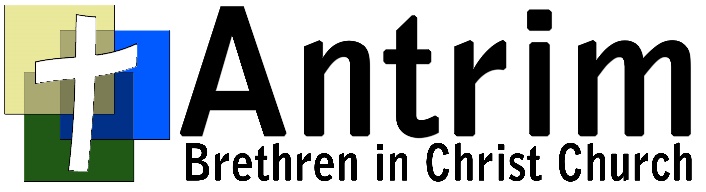 Discussion QuestionsSeries:	The Image of the InvisibleSermon: 	The Believer’s SpeechPassage:	Col 4:2–6Date: 	1-10-21“Your prayer life is exactly as deep and rich as you want it to be.” How do you react to that?What is one practical way you and your speech can be salt in the relationships you have right now?Take a scenario in which you find yourself saying something you shouldn’t. It could be gossip; it could be anger; it could be swearing or something impure. If you just focus on external behavior, how will you try to correct the problem? If you understand speech as the overflow of the heart, how will you respond? What are some areas where—based on your speech—you need to do some confession of the heart and ask for grace to change right now?